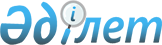 Об утверждении схемы пастбищеоборотов на основании геоботанического обследования пастбищ на 2020 - 2021 годы
					
			С истёкшим сроком
			
			
		
					Постановление акимата Костанайского района Костанайской области от 17 апреля 2020 года № 198. Зарегистрировано Департаментом юстиции Костанайской области 17 апреля 2020 года № 9145. Прекращено действие в связи с истечением срока
      В соответствии с Законом Республики Казахстан от 20 февраля 2017 года "О пастбищах" акимат Костанайского района ПОСТАНОВЛЯЕТ:
      1. Утвердить схему пастбищеоборотов на основании геоботанического обследования пастбищ на 2020 - 2021 годы согласно приложению к настоящему постановлению.
      2. Государственному учреждению "Отдел земельных отношений" акимата Костанайского района в установленном законодательством Республики Казахстан порядке обеспечить:
      1) государственную регистрацию настоящего постановления в территориальном органе юстиции;
      2) размещение настоящего постановления на интернет-ресурсе акимата Костанайского района после его официального опубликования.
      3. Контроль за исполнением настоящего постановления возложить на курирующего заместителя акима Костанайского района.
      4. Настоящее постановление вводится в действие по истечении десяти календарных дней после дня его первого официального опубликования. Схема пастбищеоборотов на основании геоботанического обследования пастбищ на 2020-2021 годы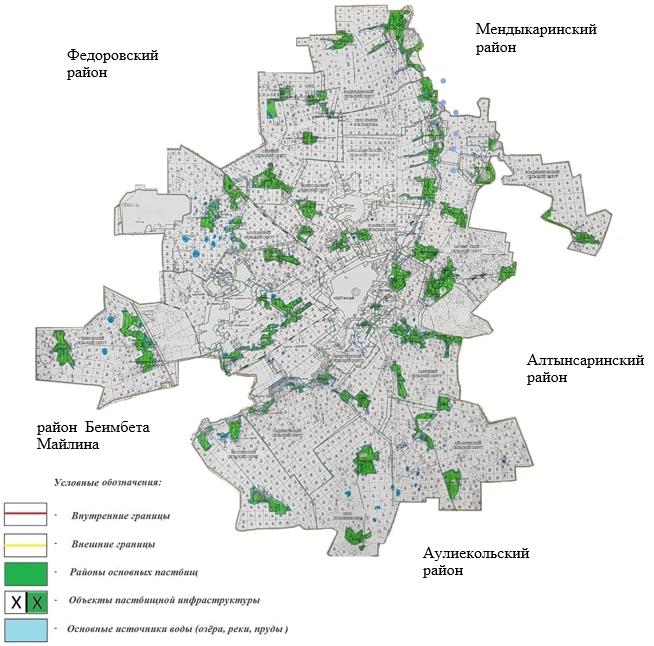 
      Примечание: 1, 2, 3, 4 – очередность использования загонов в году
					© 2012. РГП на ПХВ «Институт законодательства и правовой информации Республики Казахстан» Министерства юстиции Республики Казахстан
				
      Аким Костанайского района 

В. Радченко
Приложение к
постановлению
от 17 апреля 2020 года
№ 198
Годы
Загон 1
Загон 2
Загон 3
Загон 4
2020
весеннее-летний сезон 1
летний сезон 2
осенний сезон 3
отдыхающий загон
2021
отдыхающий загон
весеннее-летний сезон 1
летний сезон 2
осенний сезон 3